VACMA: RENFREWSHIRE is funded through a partnership between OneRen and Creative Scotland 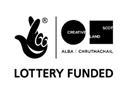 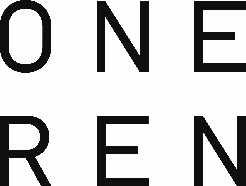 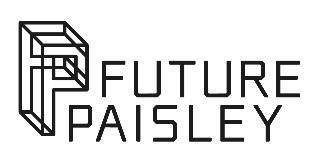 Future Paisley is radical and wide-ranging programme of events, activities and investments using the town’s unique and internationally significant cultural stories to transform its future.             Visual Artist and Craft Maker Awards: Renfrewshirein partnership with Creative Scotland#VACMAScotlandAPPLICATION DETAILSPlease ensure that you have read the Guidelines carefully before completing the form. Name:Address:Postcode:Contact Tel No(s):email:website:Start date:Expected end date:ABOUT YOU (criteria)Please tell us briefly about your creative practice. What does your practice involve and why do you do it? Max 250 wordsWhat would the bursary support you to do with your creative practice at this time? Max 500 wordsHow will this develop your skills/practice, support experimentation and contribute to your future ambitions? Max 250 wordsPlease give an outline and timetable (including dates) of the key stages and any preparation work you have done.Is there any public element to the proposal? Max 200 wordsIf so, please tell us what it will involve and address any risks in the next question. As we are all aware Covid-19 has presented more risks than ever in delivering projects. Please give an outline of the risks you have identified in delivering your activity and how you will mitigate them.Equality Diversity and Inclusion (EDI): We have a commitment to ensuring that our funds reflect and support Equality, Diversity and Inclusion. Please tell us how you consider these principles within your practice. If you are facing any barriers that impact on your practice, you can tell us about them too. Environment: We are committed to operating in an environmentally sustainable manner and will work to ensure that the individuals and organisations that we support do the same. Please tell us how you consider this as part your practice?PREVIOUS APPLICATIONSHave you had a VACMA, or Creative Scotland award before? If so, when?If you have, please tell us how that support helped your practice, and whether this is a continuation of that project. Priority in awards may go to those who have not previously been successful in the scheme. Applications will not be considered from previously successful applicants who have not yet submitted their End of Project Report. PLACEHow long have you have been resident in the area?  If you are not resident, please say why you are applying to this scheme in this area.  BUDGETAs we are offering fixed bursaries this year a full budget is not needed. The focus of this fund is creative development and experimentation to support the change this can bring to your practice. To help us better understand the nature of your contribution and the wider value of the awards please provide the following information:ARTWORK SUBMISSION FORMName:Image format:(jpeg, PDF, MPG, mp3, etc) Please enter details of the artwork submitted in support of your application. We cannot accept original artwork. We request that all supporting material is clearly labelled with your name and the title of works.At this time, we cannot accept hard copy material. All supporting material should be sent as electronic files. If sending images or weblinks, you may wish to compile these in a single document such as a PDF.SUPPORTING INFORMATION – CHECK LISTPRIVACY NOTICE Renfrewshire Leisure Ltd trading as OneRen will use the information you have provided on the attached application form and on any other associated forms, together with other information Renfrewshire Leisure Ltd (trading as OneRen) may obtain about you, (“Personal Data”) for carrying out security/credit checks in connection with your Grant Application(s); to assess your eligibility for a grant(s) from us and for administration and management purposes and for statistical analysis. Renfrewshire Leisure Ltd (trading as OneRen) may disclose your information to our Auditors and other professional advisers for these purposes.   If your application is unsuccessful Renfrewshire Leisure Ltd (trading as OneRen) will retain your Personal Data for one year in accordance with legal requirements and for administration purposes.   If your application is successful Renfrewshire Leisure Ltd (trading as OneRen) will retain your Personal Data for seven years in accordance with our Corporate Records Retention Schedule and for administration purposes.  By signing and returning the application form you consent to Renfrewshire Leisure Ltd (trading as OneRen) processing and sharing your Personal Data for the purposes outlined in this form. Your personal data will be shared with Creative Scotland for the purposes of providing grant award information to the National Lottery and the Scottish Government. Your personal data will also be used and shared for the purpose of evaluating your application by the Grant Assessment Panel for the purpose of awarding and paying a grant to you.  You have the right to ask for a copy of the Personal Data which Renfrewshire Leisure Ltd (trading as OneRen) holds about you (subject to Data Protection legislation) and to correct any inaccuracies in your Personal Data. More information on how we handle your personal information and your rights in relation to your personal information can be found at  https://www.oneren.org/privacy-policy/ You can make a request for personal information held about you at any time by submitting a request in writing to OneRen_dataprotection@renfrewshire.gov.uk When you give Renfrewshire Leisure Ltd (trading as OneRen) information about another person, for example, emergency contact details, you confirm that they have appointed you to act for them, and that they have consented to the processing of their Personal Data for this purpose.  They should be directed to  https://www.oneren.org/privacy-policy/ for further information. APPLICATION SUBMISSIONSCompleted applications to be sent to:  OneRen_arts@renfrewshire.gov.ukReceipt of applications will be acknowledged – if you have had no contact within 5 working days please get in touch. Applicants will be notified of the outcome of their application no later than 8 weeks after the published deadlines.DECLARATION I (print full name) _____________________________________ hereby apply for financial assistance towards the cost of undertaking the project described in this application. To the best of my knowledge and belief, the information given is correct. Signature:  Date: I am applying for 	tick one box only	I am applying for 	tick one box only	Artist Bursary of £750Early-Career Bursary of £500Artform 	tick one box onlyArtform 	tick one box onlyVisual ArtCraftIncomeIncomeIncomeAmountIs this confirmed and is it cash or in kind?Grant request from Award Scheme:This should be £750 or £500cashOwn cash contribution (if applicable):Other sources of income (if applicable):Total Estimated Income for ProjectNumber of days you intend to spend on this project:Images/ Work TitleDateDimensionsMedium and Description123456Please submit a copy of your current artist CV This helps us to understand what you have achieved so far in your practice, your training and experience to date. You may also want to submit an artist’s statement.If you are applying for support for the development of work for an exhibition or for a residency, please provide a letter of support from the gallery / organisation which explains what they will be providing. Please submit up to 6 high quality images or up to 3 minutes of film/sound filesPlease complete the Equalities Monitoring form